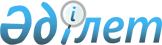 О внесении изменений и дополнений в решение Уалихановского районного маслихата от 8 января 2021 года № 4-66с "Об утверждении бюджета Амангельдинского сельского округа Уалихановского района на 2021-2023 годы"Решение Уалихановского районного маслихата Северо-Казахстанской области от 30 марта 2021 года № 4-4 с. Зарегистрировано Департаментом юстиции Северо-Казахстанской области 1 апреля 2021 года № 7217
      В соответствии со статьями 106, 109-1 Бюджетного кодекса Республики Казахстан от 4 декабря 2008 года, статьей 6 Закона Республики Казахстан от 23 января 2001 года "О местном государственном управлении и самоуправлении в Республике Казахстан", статьей 26 Закона Республики Казахстан от 6 апреля 2016 года "О правовых актах", Уалихановский районный маслихат РЕШИЛ:
      1. Внести в решение Уалихановского районного маслихата "Об утверждении бюджета Амангельдинского сельского округа Уалихановского района на 2021-2023 годы" от 8 января 2021 года № 4-66 с (опубликовано 19 января 2021 года в Эталонном контрольном банке нормативных правовых актов Республики Казахстан в электронном виде, зарегистрировано в Реестре государственной регистрации нормативных правовых актов № 7004) следующие изменения и дополнения:
      пункт 1 изложить в новой редакции: 
      "1. Утвердить бюджет Амангельдинского сельского округа Уалихановского района на 2021-2023 годы согласно приложениям 1, 2 и 3 к настоящему решению соответственно, в том числе на 2021 год в следующих объемах:
      1) доходы – 21 496 тысяч тенге: 
      налоговые поступления – 300 тысяч тенге; 
      неналоговые поступления – 100 тысяч тенге; 
      поступления от продажи основного капитала – 0 тысяч тенге;
      поступления трансфертов – 21 096 тысяч тенге;
      2) затраты – 21 633,5 тысяч тенге;
      3) чистое бюджетное кредитование – 0 тысяч тенге:
      бюджетные кредиты – 0 тысяч тенге;
      погашение бюджетных кредитов – 0 тысяч тенге;
      4) сальдо по операциям с финансовыми активами – 0 тысяч тенге:
      приобретение финансовых активов – 0 тысяч тенге;
      поступления от продажи финансовых активов государства – 0 тысяч тенге;
      5) дефицит (профицит) бюджета – -137,5 тысяч тенге;
      6) финансирование дефицита (использование профицита) бюджета – 137,5 тысяч тенге:
      поступление займов – 0 тысяч тенге; 
      погашение займов – 0 тысяч тенге;
      используемые остатки бюджетных средств – 137,5 тысяч тенге."; 
      пункт 8 изложить в новой редакции: 
      "8. Учесть в сельском бюджете на 2021 год целевые трансферты из районного бюджета, в том числе:
      1) на освещение улиц;
      2) на благоустройство;
      3) на обеспечение функционирования автомобильных дорог;
      4) на приобретение автотранспорта.";
      дополнить пунктом 8-1 следующего содержания:
      "8-1. Предусмотреть в сельском бюджете расходы за счет свободных остатков бюджетных средств, сложившихся на начало финансового года в сумме 137,5 тысяч тенге, согласно приложению 4.";
      приложение 1 к указанному решению изложить в новой редакции согласно приложению 1 к настоящему решению; 
      дополнить приложением 4 к указанному решению согласно приложению 2 к настоящему решению.
      2. Настоящее решение вводится в действие с 1 января 2021 года. Бюджет Амангельдинского сельского округа Уалихановского района на 2021 год  Расходы за счет свободных остатков бюджетных средств, сложившихся на 1 января 2021 года
					© 2012. РГП на ПХВ «Институт законодательства и правовой информации Республики Казахстан» Министерства юстиции Республики Казахстан
				
      Председатель сессии маслихата
Уалихановского района

С. Сабырова

      Cекретарь Уалихановского
районного маслихата

М. Абдулов
Приложение 1 к решениюУалихановского районного маслихатаот 30 марта 2021 года№ 4-4 сПриложение 1 к решению Уалихановского районного маслихатаот 8 января 2021 года № 4-66 с
Категория 
Категория 
Категория 
Наименование
Сумма, тысяч тенге
Класс 
Класс 
Наименование
Сумма, тысяч тенге
Подкласс
Наименование
Сумма, тысяч тенге
1
1
1
2
3
1) Доходы
21496
1
Налоговые поступления
300
04
Налоги на собственность
300
1
Налоги на имущество
20
3
Земельный налог
140
4
Налог на транспортные средства
140
2
Неналоговые поступления
100
01
Доходы от государственной собственности
100
5
Доходы от аренды имущества, находящегося в государственной собственности
100
3
Поступления от продажи основного капитала
0
4
Поступления трансфертов
21096
02
Трансферты из вышестоящих органов государственного управления
21096
3
Трансферты из районного (города областного значения) бюджета
21096
Функциональная группа
Функциональная группа
Функциональная группа
Наименование
Сумма, тысяч тенге
Администратор бюджетных программ
Администратор бюджетных программ
Наименование
Сумма, тысяч тенге
Программа
Наименование
Сумма, тысяч тенге
1
1
1
2
3
2) Затраты
21633,5
01
Государственные услуги общего характера
18678
124
Аппарат акима города районного значения, села, поселка, сельского округа
18678
001
Услуги по обеспечению деятельности акима города районного значения, села, поселка, сельского округа
12178
022
Капитальные расходы государственного органа
6500
07
Жилищно-коммунальное хозяйство
1547,4
124
Аппарат акима города районного значения, села, поселка, сельского округа
1547,4
008
Освещение улиц в населенных пунктах
447,4
011
Благоустройство и озеленение населенных пунктов
1100
08
Культура, спорт, туризм и информационное пространство
808
124
Аппарат акима города районного значения, села, поселка, сельского округа
808
006
Поддержка культурно-досуговой работы на местном уровне
808
12
Транспорт и коммуникации
600
124
Аппарат акима города районного значения, села, поселка, сельского округа
600
013
Обеспечение функционирования автомобильных дорог в городах районного значения, селах, поселках, сельских округах
600
15
Трансферты
0,1
124
Аппарат акима города районного значения, села, поселка, сельского округа
0,1
048
Возврат неиспользованных (недоиспользованных) целевых трансфертов
0,1
3) Чистое бюджетное кредитование
0
Бюджетные кредиты
0
Категория 
Категория 
Категория 
Наименование
Сумма, тысяч тенге
Класс 
Класс 
Наименование
Сумма, тысяч тенге
Подкласс
Наименование
Сумма, тысяч тенге
5
Погашение бюджетных кредитов
0
01
Погашение бюджетных кредитов
0
1
Погашение бюджетных кредитов, выданных из государственного бюджета
0
4) Сальдо по операциям с финансовыми активами
0
Приобретение финансовых активов
0
Поступления от продажи финансовых активов государства
0
5) Дефицит (профицит) бюджета
-137,5
6) Финансирование дефицита (использование профицита) бюджета
137,5
7
Поступление займов
0
01
Внутренние государственные займы
0
2
Договоры займа
0
Функциональная группа
Функциональная группа
Функциональная группа
Наименование
Сумма, тысяч тенге
Администратор бюджетных программ
Администратор бюджетных программ
Наименование
Сумма, тысяч тенге
Программа
Наименование
Сумма, тысяч тенге
16
Погашение займов
0
Категория 
Категория 
Категория 
Наименование
Сумма, тысяч тенге
Класс 
Класс 
Наименование
Сумма, тысяч тенге
Подкласс
Наименование
Сумма, тысяч тенге
8
Используемые остатки бюджетных

средств
137,5
01
Остатки бюджетных средств
137,5
1
Свободные остатки бюджетных средств
137,5Приложение 2 к решению Уалихановского районного маслихата от 30 марта 2021 года № 4-4 сПриложение 4 к решению Уалихановского районного маслихатаот 8 января 2021 года № 4-66 с
Функциональная группа
Функциональная группа
Функциональная группа
Наименование
Сумма, тысяч тенге
Администратор бюджетных программ
Администратор бюджетных программ
Наименование
Сумма, тысяч тенге
Программа
Наименование
Сумма, тысяч тенге
1
1
1
2
3
07
Жилищно-коммунальное хозяйство
137,4
124
Аппарат акима города районного значения, села, поселка, сельского округа
137,4
008
Освещение улиц в населенных пунктах
137,4
15
Трансферты
0,1
124
Аппарат акима города районного значения, села, поселка, сельского округа
0,1
048
Возврат неиспользованных (недоиспользованных) целевых трансфертов
0,1
Всего
137,5